Region 2 Gymnastics Championships and Level 6 Invitational Session TimesRegion 2 Gymnastics Championships- Level 6 Invitational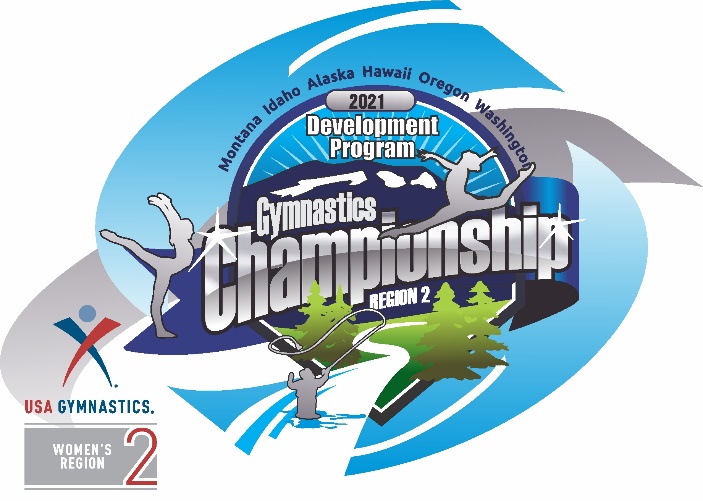 April 15, 2021Session #1 Level 6	11:30am-2:30pmSession #2 Level 6	3:00pm-6:00pmSession#3 Level 6	6:15pm-9:15pmRegion 2 Gymnastics Championships- Level 7-10April 16, 2021Session #1 Level 8	10:45am- 2:15pmSession #2 Level 8	2:30pm- 6:00pmSession #3 Level 8	6:15pm-9:45pmApril 17, 2021Session #4 Level 9	8:15am-11:00amSession #5 Level 9	11:15am- 3:00pmSession #6 Level 10	3:45pm- 6:30pmSession #7 Level 10	6:45pm-9:30pm  April 18, 2021Session #8 Level 7	8:15am-11:15amSession #9 Level 7	11:30am-2:30pmSession #10 Level 7	2:45pm-6:00pmSession #10 Level 7	6:15pm-9:15pm